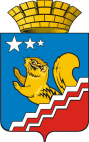 Свердловская областьГЛАВА ВОЛЧАНСКОГО ГОРОДСКОГО ОКРУГАпостановление 14.12.2017      год	      	                             		                                                              №  602г. ВолчанскОб утверждении Положения о финансовой поддержке общественных объединений Волчанского городского округаРуководствуясь Уставом Волчанского городского округа, с целью оказания финансовой поддержки общественным объединениям, принимающим активное участие в социально-экономическом развитии Волчанского городского округа, ПОСТАНОВЛЯЮ:Утвердить Положение о финансовой поддержке общественных объединений (приложение).Настоящее постановление разместить на официальном сайте Волчанского городского округа в сети Интернет http:// volchansk-adm.ru/.Контроль за исполнением настоящего постановления возложить на заместителя главы администрации Волчанского городского округа по социальным вопросам Бородулину И.В.Глава городского округа							   А.В. ВервейнУТВЕРЖДЕНОпостановлением главыВолчанского городского округаот    14.12.2017  года  № 602ПОЛОЖЕНИЕ О ФИНАНСОВОЙ ПОДДЕРЖКЕ ОБЩЕСТВЕННЫХ ОБЪЕДИНЕНИЙ ВОЛЧАНСКОГО ГОРОДСКОГО ОКРУГАI. ОБЩИЕ ПОЛОЖЕНИЯ1.1. Настоящее Положение направлено на повышение социальной активности и стимулирование деятельности органов общественной самодеятельности Волчанского городского округа.1.2. Положение разработано в соответствии с Федеральными законами от 06.10.2003 года № 131-ФЗ «Об общих принципах организации местного самоуправления в Российской Федерации», от 12.01.1996 года № 7-ФЗ «О некоммерческих организациях», от 19.05.1995 года № 82-ФЗ «Об общественных объединениях», в соответствии с Уставом Волчанского городского округа.1.3. Финансовая поддержка общественных объединений осуществляется за счет средств бюджета Волчанского городского округа.II. ПОРЯДОК ОСУЩЕСТВЛЕНИЯ ФИНАНСОВОЙ ПОДДЕРЖКИ ОБЩЕСТВЕННЫХ ОБЪЕДИНЕНИЙ2.1. Средства бюджета Волчанского городского округа направляются на организацию мероприятий, посвященных праздничным датам, проведение организационно-массовой работы, приобретение расходных материалов и предметов снабжения, оформление подписки на периодические издания.2.2. Финансирование деятельности общественных объединений производится согласно утвержденным руководителем объединения сметами доходов и расходов. Сметы утверждаются ежегодно после утверждения Волчанской городской Думой городского бюджета на соответствующий финансовый год. 2.3. Получателем средств бюджета Волчанского городского округа на финансирование расходов на поддержку общественных объединений является администрация Волчанского городского округа.2.4. Контроль за целевым использованием средств бюджета Волчанского городского округа осуществляет администрация Волчанского городского округа.